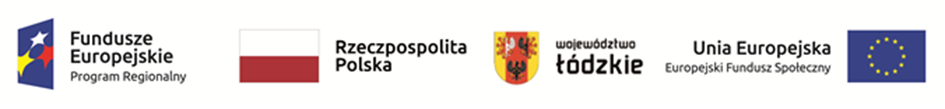 Załącznik nr 2 do formularza rozeznania rynku……………………………..(pieczęć firmy)Dane Wykonawcy:Zarejestrowana pełna nazwa przedsiębiorstwa:……………………………………………………………………………………………………………………………………………………..…………………………………………………………………………………………………..tel: 	, fax:	, e-mail: …………………………………………………………………………………………………………………………………………………………………………(Nazwa Zamawiającego)Szacunkowa cena – kalkulacja kosztów cykl specjalistycznych masaży terapeutycznych dla 2 grup dzieci po 6 osób (łącznie 12 osób) zamieszkałych na terenie powiatu łowickiego.Oświadczam, że powyższa cena brutto zawiera wszystkie koszty, jakie ponosi Zamawiający w przypadku wyboru niniejszej oferty. Oferuję termin wykonania zamówienia: ………………………..…………….. Oświadczam, że akceptuję warunki płatności określone przez Zamawiającego.Oświadczam, że uzyskałam/em wszelkie informacje niezbędne do prawidłowego przygotowania i złożenia oferty.	...............................................                               …………………………………………..	(miejsce, data)                                                                      (podpis/podpisy osoby/osób    uprawnionych/upoważnionych do reprezentowania wykonawcy)Cena brutto za 1 godz. świadczenia usługiCenę netto za 1 godzinę świadczenia usługi (bez podatku VAT)Całkowity koszt zamówienia (cena brutto) Całkowity koszt zamówienia (cena netto)  